いのちのつながり　　　　　年　　　名前　　　　　　　　　　　　　　　　１、「いのちをくれた人はだれ？」と聞かれた時、コウちゃんはどんなことを考えたのでしょうか？２、自分が生まれてくるためにつながりある人や、毎日の生活を支えてくれている人はどんな人でしょうか？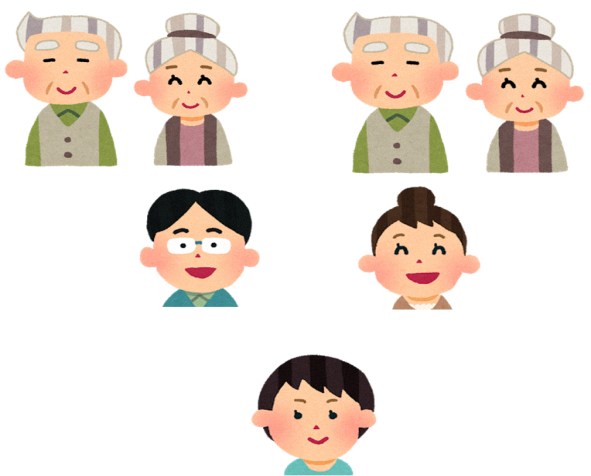 ３、自分を大切にしている具体的な方法や工夫について、自分がしていることや友達の話を聞いて「いいな」と思ったことを書きましょう。４、これから自分が取り組みたい『自分を大切にする方法』を決めましょう。